               (別紙1: 「出展」用)FAX(052)661-0158              公益財団法人　名古屋産業振興公社あて　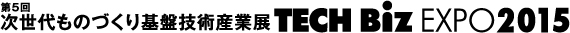 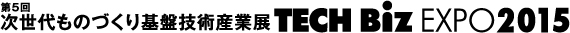 (アンケートでご意向をお聞かせ下さい。お忙しいところ、恐れ入りますが２月２７日（金）までにご回答下さいますようお願い申し上げます。枠内に○印でご表示下さい。)      　出展したい。（　　　　　小間　）  　　　　　　　　　                    　　    　　　　出展を前向きに検討する。　　　　検討するために詳しい内容を聞かせてほしい。　　　　出展しない。※ご記入いただいた個人情報については、主催者で厳重に管理し、公益財団法人名古屋産業振興公社と名古屋国際見本市委員会が主催する行事の趣旨に沿った目的のみに使用します。貴社名所属・役職氏名所在地TELFAXE-mail通信欄